ЛИСТ АКТУАЛИЗАЦИИ РАБОЧЕЙ ПРОГРАММЫРабочая программа по дисциплине «Долговечность строительных материалов в гражданском и промышленном строительстве» (Б1.В.ДВ.2.2) на 2016/2017 учебный год актуализирована «20» мая 2016 г.:В части ежегодного обновления состава комплекта лицензионного программного обеспечения2. На титульных листах рабочей программы и фонда оценочных средств наименование Вуза: Федеральное государственное бюджетное образовательное учреждение высшего профессионального образования «Петербургский государственный университет путей сообщения Императора Александра I»Заменить на:Федеральное государственное образовательное учреждение высшего образования «Петербургский государственный университет путей сообщения Императора Александра I»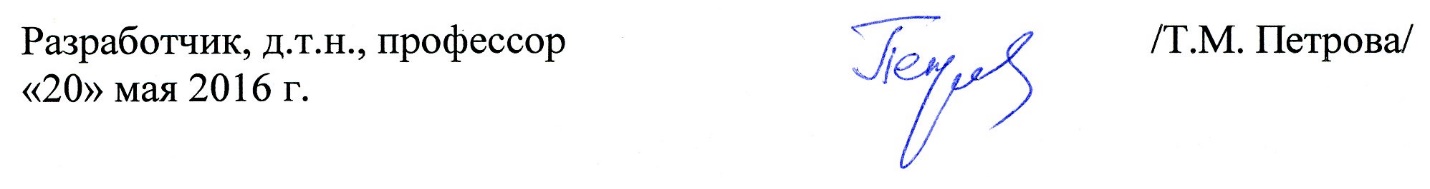 